Kent Football United
The Efes Stadium
Glentworth Club, 154 Lowfield Street, Dartford, Kent, DA2 8DX
01474 705501 	-	07860 654558
www.kentfootballunited.co.uk	s.macneil.kfu@gmail.com 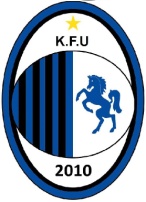 COVID-19 Risk Assessment – The Efes Stadium Designated Club COVID Officer: Mr Sam MacNeilPlease see below risk assessment for all footballing activities taking place at The Efes Stadium, Glentworth Club, Lowfield Street, Dartford, Kent, DA1 1JB. Please ensure these are adhered to all times, any breaches of these may see you being asked to leave the premises immediately for the safety of our players, officials and spectators. AreaRequirementsActionsPersonnel RequiredAll Entrances and ExitsWithin the Stadium all entrances and exits must be clearly sign posted with ARROWS indicating direction of travel. Hand cleaning stations will be available.Staff to ensure cleaning stations are setup and checked throughout the day. In addition, all signage must be erected at the start of each dayStaff to ensure any signage is erected on the morning of all footballing activities and staff check the cleaning station regularly.WC’sEntrance and exit signs visible. All WC’s must have hand wash basins with cleaning facilities. Waiting areas for the toilet to be marked and distanced.Urinals in the male toilet will be closed with just cubicles in operation. Hand drier to be used. Regularly cleaning of these areas throughout the day. Women’s cubicle will be cleaned regularly and hand towels/bin provided. Maximum of 2 people to use the male toilets at any one time. Waiting area for male and female toilets to be displayed.Staff to monitor entrance and exits to ensure distancing.Changing RoomsChanging rooms will be open for a maximum of 8 people at any one time. Players should socially distance within the changing room and spend as little time as possible inside. Home team will exit the changing room and go left to avoid cross over with the away team. Signage to be installed. Changing rooms will be cleaned before and after use. Showers will be unavailable.Staff required to clean changing room in between use. Technical AreasSocial distancing must be observed in Home and Away technical areas. Signage in both dugouts.Additional seating will be provided outside of the dugouts areas allowing 8 members to socially distance outside of the playing pitch area. The far side of our ground which sits closest to the dugouts will remain closed until further notice to avoid close contact of spectators and the teams.Technical areas will be limited to 5 subs and 3 members of the management team. Any additional members of the management team must remain in the stand or on an adjacent hard standing area which is open. Match BallsAll match balls available must be fully disinfected pre, during and post-matchDuring the match any match balls must be disinfected before they are added to the game. Match balls exiting the field which are replaced must be disinfected before they re-enter play.Technical area staff to clean all match balls used during play. Spectator FacilitiesAll seating areas in the stadium must comply with social distancing rules.Every other seat on the bench seating will be marked not to be used. All seating must be cleaned pre and post-match. Signage asking spectators standing around the stadium to stand next to a white post meaning all spectators outside of the stand are 2m apart.Staff member in the seating area to observe the social distancing rules. Staff member to wear a steward vest and be in charge of patrolling social distance seating and standing around the stadium.ClubhouseEntrance and exit must meet COVID-19 guidelinesOne way system in operation with spectators entering the front of the clubhouse and leaving via the back door. Seating area to be closed off inside and queuing 2m marked on the floor. Kitchen staff to monitor entrance and exitsTurnstileTrack and trace. Turnstile to be installed with a plastic screen protecting the operator. Steward to ask for names and addresses of all supporters on entrance to the ground. Opposition teams to present their squad list/management team details either hard copy or electronically prior to the game. This will be sent out with the match confirmation email. Secretary to ensure track and trace system is in place and documents are held on record in case of future need. Consideration given to cashless payment option EquipmentAll equipment used to stage a match to be cleaned pre and post-match. Cleaning of goal posts, match balls, corner flags, netsRecord of all cleaning to be kept at the club.Match OfficialsMatch officials will be asked to arrive in full match attire and will be paid by BACS and not cashOfficials changing room will be available for officials to lock away valuables and personal belongings. Entrance strictly one at a time. Club to arrange access and to consult match officials for BACS detailsAll match participants Drinks & RefreshmentsAll players and match officials must provide their own drinks. Clubs to maintain a clean stadium of waste post-match. There will be no post-match refreshments served to either team. Any drinking vessels left at the ground must be cleared away and put in the bin for recycling. Car ParkingCar park to be stewarded by the home team. Steward to advise visitors of the entrance and exit gates. Both car parks at The Efes Stadium to be used to split home and away teams. This will including staggered arrival times where possibleClub to monitor the car park Physios/TherapistAll Club Physios/Therapist must be full conversant with Health and Safety Covid.19 requirements as per FA guidelinesPhysio/Therapist must wear appropriate masks and protective clothing on field. Physio/Therapist and Club Covid.19 Representative to review all matches post-match.Club to be responsible for players and spectator’s welfare and safety at matches SignageThe Club must provide full signage in all areas of the grounds and stadium.All Areas in the Stadium must provide full signage on Social Distancing. Ingress and Egress proceduresClub Fully responsible for all Health & Safety Matters.All Club personnel to be fully brief pre-match on aproceduresMatch ProgrammesMatch Day ProgrammesClub will provide an online programme which can downloaded and viewed at the ground. No hard copies will be availableProgramme editor to arrangePress/MediaPress and media attending matchesPress and media attending matches must bring their own refreshments. Boardroom will be open for a maximum of 3 people during the game. Area to be cleaned pre and post match.All post-match interview to be held outside and fully social distanced.Match VideoMatch video facilities Area to be fully cleaned. Operated by a maximum of one person at a time. Club responsible for safety and cleaning Risk AssessmentClubs must supply full details of its Risk Assessment.The club will provide the full Risk Assessment along with track and trace documents to the away club no less than 5 days prior to any home match. Club officers responsible for ensuring visitors to the ground and fully aware of the procedures in place.